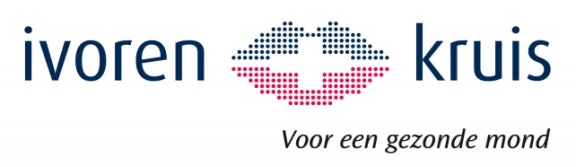 Preventie AcademieGewoon Gaaf    met Motivational Interviewing	(basiscursus)21 januari 2020 Programma (240 minuten studietijd)Welkom en inleiding dagprogramma 	
		
09:00 - 9:45 		Wat is Gewoon Gaaf? (45 min)			 9:45 - 10:45 		Wat is Motivational Interviewing? (45 min)			 10:45 - 11:00		Koffiepauze 11:00 - 12:30    	Toepassen Gewoon Gaaf (90 min)	12:30 - 13:00		Lunchpauze	
13:00 - 14:00		Implementeren Gewoon Gaaf in de praktijk (60)	
14:00			Uitreiking certificaten